8 КЛАСС	ГЕОГРАФИЯ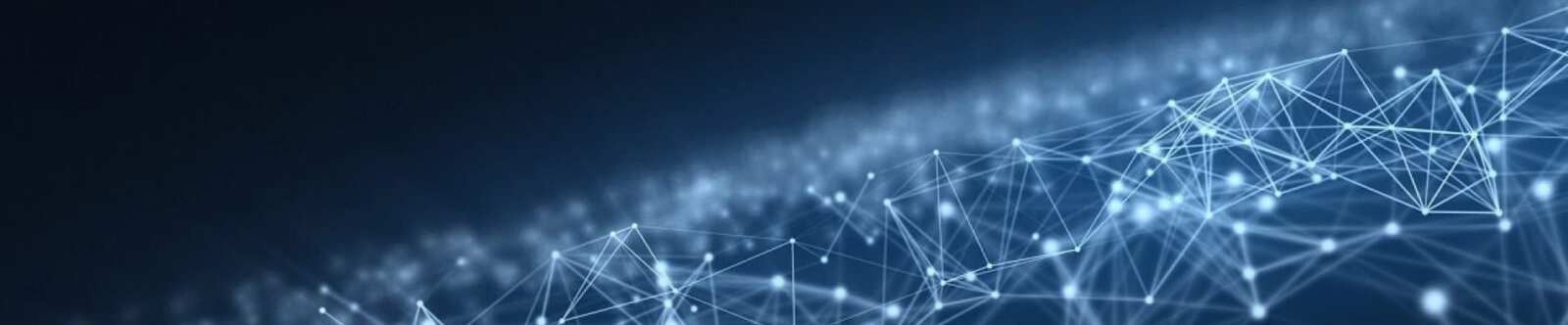 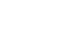 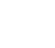 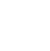 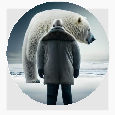 Наша Родина Россия на карте мира— конспект урока географииОт Глеб Беломедведев ИЮЛ 3, 2023	 #границы, #загадки, #карта, #кроссворд, #пазлы, #презентация, #Родина,#Россия, #тесты, #технологическая карта  Время прочтения: 20 минут(ы)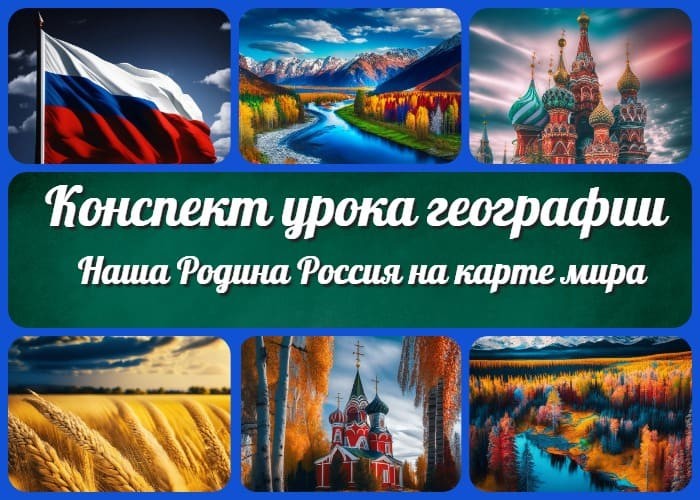 14.2 Активизация предварительных знаний учащихся с помощью вопросов 15 Основная частьПредставление физической карты мира и обозначение местоположения России на ней.Обсуждение и объяснение границ России и ее природных особенностей.Работа с картами: учащиеся определяют границы России на карте и обсуждают ее географические особенности.Рассмотрение важности географического положения России для страны и мира, включая ее природные ресурсы, геополитическую роль и транспортные пути.ЗаключениеПодведение итогов урока и повторение основных понятий.Закрепление знаний через дополнительные вопросы и упражнения. 17 РефлексияДомашнее заданиеДополнительные активности на уроке географии (оставшееся время урока)Технологическая карта урока географии по теме: «Наша Родина Россия на карте мира»Стихотворение на урок географии по теме: «Наша Родина Россия на карте мира»Кроссворд на урок географии по теме: «Наша Родина на карте мира. Россия на карте мира»Тесты на урок географии по теме: «Наша Родина Россия на карте мира» 24 Загадки на урок географии по теме: «Наша Родина Россия на карте мира»Пазлы для урока географии по теме: «Наша Родина на карте мира. Россия на карте мира»Презентация на урок географии по теме: «Наша Родина Россия на карте мира» 27 Смотреть видео по теме конспекта урокаКонспект урока географии: Наша Родина Россия на карте мираРаздел календарного планирования по географии в 8 классеЧто изучает география России. Пространства России.Вступление	Дорогой учитель географии. В этом конспекте урока «Наша Родина на карте мира. Россия на карте мира» для 8 класса Вынайдете подробный план, технологическую карту урока, презентацию, кроссворд, тесты, чтобы провести увлекательный урок. Помогите учащимся понять границы и природные особенности России, а также важность ее географического положения. Добро пожаловать в увлекательное путешествие по географии нашей Родины! Удачного урока!Выберите похожие названия конспекта урокаКонспект «География России: расположение и границы»Разработка урока «Россия на глобусе: изучение географического положения» Открытый урок «География России: основные черты и местоположение»«Россия на карте мира: знакомство с географическими особенностями» Разработка конспекта по географии: «Наша Родина на карте мира 8 класс»Класс8 классВремя проведенияПродолжительность урока: 45-50 минутВид урока географииКомбинированный урок, включающий фронтальную работу, групповые и индивидуальные задания, а также использование наглядных материалов и карт.Тип урока географииИзучение нового материала, объяснение, практическая работа.Форма урокаКоллективная работа, работа в группах, индивидуальная работа.Оборудование урока географииМультимедийный проектор и экран Учебник географииФизическая карта мираТекстовые источники о географии России Раздаточный материалКарточки с заданиямиЧерновики и карандаши для выполнения заданийЦель урокаПознакомить учащихся с географическим положением России на карте мира и развить их представление о границах страны, особенностях ее территории и ее влиянии на геополитические и экономические процессы.Задачи урока географии на темуОбучающаяУзнать географическое положение России на карте мира. Определить границы России и ее природные особенности.Разобраться в важности географического положения России для страны и мира.РазвивающаяРазвивать навыки чтения карт и графического материала. Развивать навыки анализа и синтеза географической информации. Развивать коммуникативные навыки и умение работать в группе.ВоспитательнаяСформировать интерес к изучению географии России и глобальным географическим проблемам.Воспитывать ответственное отношение к окружающей среде и культурному наследию России.Методические приемыБеседаИллюстрации и наглядные материалы Работа с картамиГрупповая работа Индивидуальные задания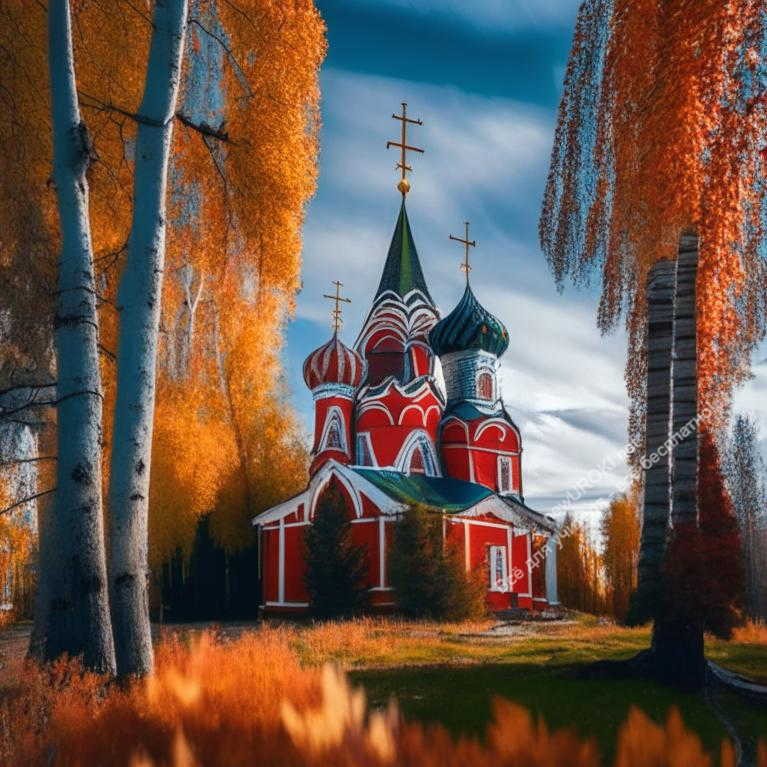 ВведениеПриветствие учащихся.Объяснение цели и задач урока.Дорогие ребята, сегодня наш урок географии посвящен теме «Наша Родина на карте мира. Россия на карте мира». Главная цель этого урока — помочь вам лучше понять географическое положение России и ее важность на мировой арене. Мы будем изучать границы и природные особенности нашей страны, а также рассмотрим, как ее география влияет на геополитические и экономические процессы.В ходе урока мы посмотрим на физическую карту мира, обозначим местоположение России и рассмотрим ее территорию более подробно. Вы также сможете узнать, какие преимущества и вызовы представляет географическое положение России. Наша цель— развить вашу географическую грамотность и понимание, а также сформировать интерес к изучению географии России и глобальным географическим проблемам.Для достижения этой цели, у нас есть несколько задач. Во-первых, мы углубим знания о границах России и ее природных особенностях. Во-вторых, мы разберемся в важности географического положения нашей страны для нашего народа и влиянии на мировую арену. И, наконец, мы развиваем навыки анализа карт и графического материала, а также коммуникативные навыки через групповую работу.Давайте начнем наше увлекательное путешествие по географии России на карте мира!	Россия, или Российская Федерация — государство в ВосточнойЕвропе и Северной Азии. Россия — крупнейшее государство в мире, её территория составляет 17 098 246 км². Население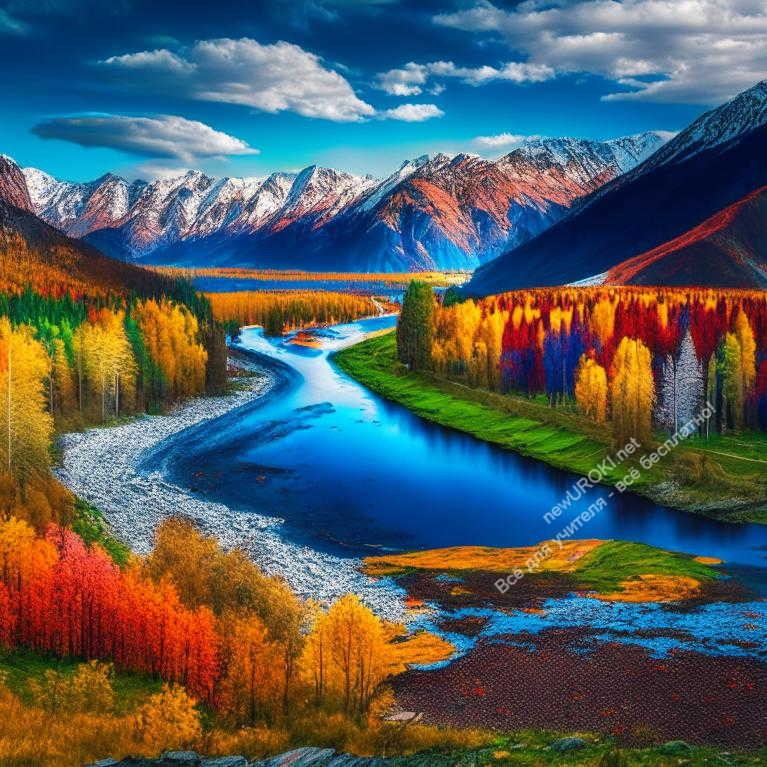 страны составляет 146 447 424 чел.Столица — Москва. Государственный язык на всей территории страны — русский, в ряде регионов России также установлены свои государственные и официальные языки. Денежная единица— российский рубль. Википедия.Активизация предварительных знаний учащихся с помощью вопросов«Что вы уже знаете о географии России?»«Что вы знаете о границах России?»«Как вы думаете, какое значение имеет географическое положение России?»Основная частьПредставление физической карты мира и обозначение местоположения России на ней.Физическая карта мира — это карта, которая отображает физические особенности Земли, такие как рельеф, горы, реки, озёра, пустыни и другие природные элементы. Она помогает представить географическое расположение и характеристики поверхности Земли, а также понять её физическую структуру. Физическая карта мира позволяет ученикам получить представление о разнообразии природных условий на планете и понять взаимосвязи между географическими объектами и явлениями.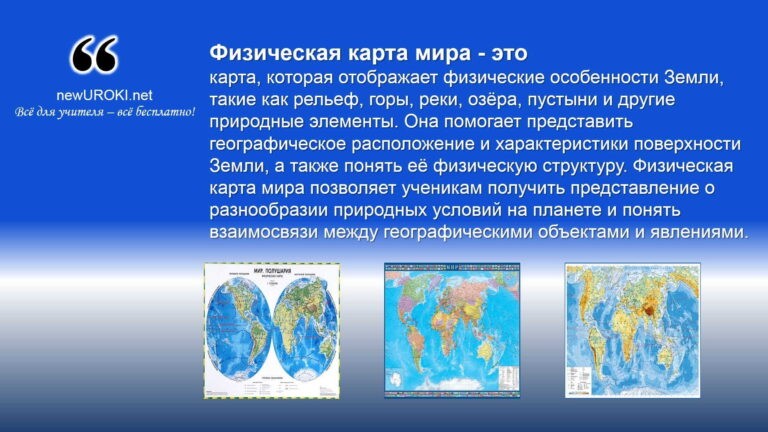 Физическая карта мираДавайте начнем с самого начала. Вот физическая карта мира. Вы можете заметить, что на ней изображены континенты, океаны, моря, горы и другие важные географические элементы. Карты — это очень полезные инструменты для изучения географии, так как они помогают нам лучше понять и представить мир вокруг нас.Теперь давайте перейдем к обозначению местоположения России на физической карте мира. Россия — это наша Родина, огромная страна, занимающая значительную часть Евразийского континента. Для того чтобы найти Россию на карте, мы должны обратить внимание на ее границы и соседние страны.Обозначение местоположения России на карте можно осуществить с помощью различных географических ориентиров и точек отсчета. Например, мы можем использовать соседние страны, такие как Китай, Монголия, Казахстан и Финляндия, чтобы определить, где находится Россия на карте.Также важно обратить внимание на реки, горы и другие физические особенности, которые могут помочь нам определить местоположение России на физической карте. Например, граница России на востоке проходит вдоль реки Амур, а на юге — вдоль Кавказских гор.Понимание местоположения России на физической карте мира важно для нашего общего представления о нашей стране и ее месте в мире. Географическое положение России имеет важное значение для ее климата, экономики, культуры и внешней политики.На этом уроке мы будем работать с физической картой мира и практиковать обозначение местоположения России на ней. Будем активно использовать карту и обсуждать различные географические особенности нашей Родины.Обсуждение и объяснение границ России и ее природных особенностей.Границы России — это географические линии или пограничные зоны, которые разделяют территорию Российской Федерации от соседних стран и определяют ее политический и территориальный статус. Границы России могут быть установлены на основе договоров, исторических событий или географических особенностей. Онислужат для определения суверенитета и юрисдикции России на ее территории, регулирования перемещения людей, товаров и информации, а также для обеспечения безопасности и установления дипломатических и экономических отношений с соседними странами. Они определяют, где заканчивается Россия и начинаются другие страны.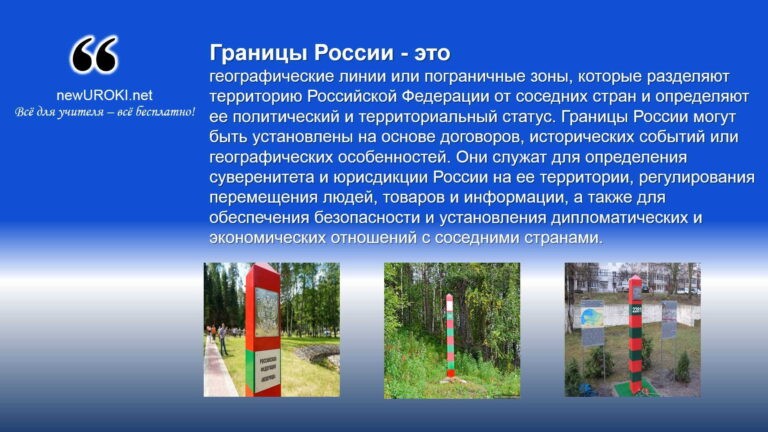 Границы РоссииПоговорим о границах России. Наша страна имеет общую протяженность границы свыше 60 000 километров и граничит с 16 странами. Некоторые из них включают Китай, Казахстан, Монголию, Финляндию и другие. Границы России имеют различные формы и длины, и каждая из них имеет свою историю и значение.Одним из важных природных элементов, определяющих границы России, являются реки. Например, на востоке граница России проходит вдоль реки Амур, а на западе — вдоль реки Нарва. Реки не только разделяют Россию от соседних стран, но и играют важную роль в экономике и транспортной системе.Еще одна природная особенность, влияющая на границы России, — это горы. Кавказские горы на юге и Уральские горы на западе служат естественными границами. Они создают разделительные линии между Россией и соседними странами и имеют большое значение для природных ресурсов и климата.Обсуждая границы России, мы также не можем обойти вниманием ее природные особенности. Наша страна простирается на огромной территории и включает разнообразные ландшафты — от тундры на севере до степей на юге. У нас есть прекрасные горы, озера, реки и болота, которые являются частью нашего уникального природного наследия.На этом уроке мы будем глубже изучать границы России и ее природные особенности. Мы будем рассматривать карты, обсуждать и анализировать их значение, а также обсуждать влияние природы на жизнь нашей страны.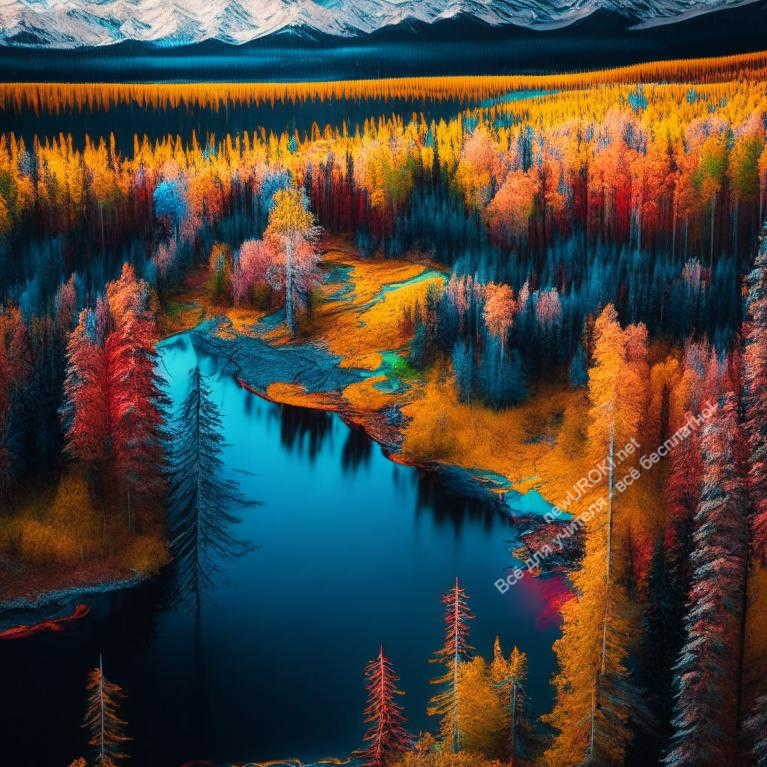 Работа с картами: учащиеся определяют границы России на карте и обсуждают ее географические особенности.Давайте начнем с определения границ России на карте. У каждого из вас есть физическая карта мира и учебник географии. Ваша задача — найти Россию на карте и обозначить ее границы. Помните, что границы России имеют различные формы и протяженность, и они граничат с несколькими странами.Когда вы определите границы России на карте, давайте обсудим ее географические особенности. Россия является крупнейшей страной в мире и имеет огромное разнообразие ландшафтов. У нас есть горы, равнины, реки, озера и многое другое. Давайте рассмотрим эти особенности и обсудим, как они влияют на климат, растительность и животный мир.Во время работы с картами и обсуждения географических особенностей России, не стесняйтесь задавать вопросы и делиться своими наблюдениями. Это поможет нам лучше понять нашу страну и ее место в мире. Также обратите внимание на границы России с соседними странами и обсудите, как они влияют на политику и экономику нашей страны.Работа с картами поможет нам развить навыки географического анализа, пространственного мышления и ориентации. Это важные навыки, которые помогут нам лучше понять и интерпретировать информацию на картах и в географических текстах.Рассмотрение важности географического положения России для страны и мира, включая ее природные ресурсы, геополитическую роль и транспортные пути.Россия обладает огромными запасами природных ресурсов, таких как нефть, газ, уголь, древесина и многое другое. Эти ресурсы являются важным источником дохода для страны и способствуют развитию ее экономики. Благодаря своему географическому положению, Россия имеет доступ к разнообразным природным богатствам и может экспортировать их на мировой рынок.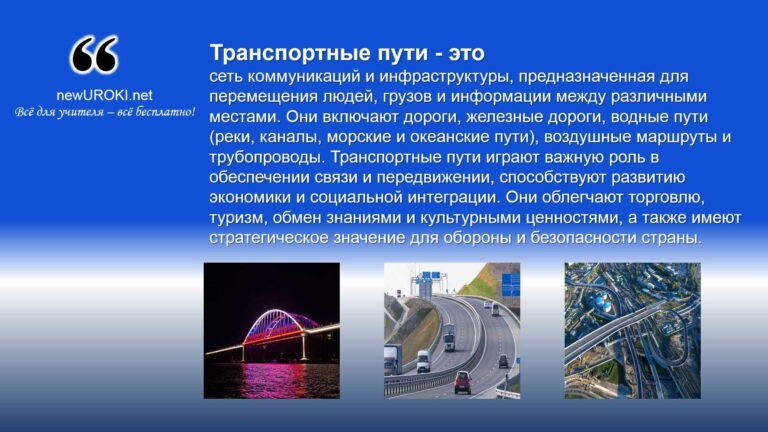 Геополитическая роль России также является значительной. Наша страна занимает огромную территорию, располагается на пересечении Европы и Азии, и имеет границы с множеством стран. Это делает Россию ключевым игроком в мировой политике.Геополитическое положение России позволяет ей играть активную роль в решении международных вопросов, участвовать в международных организациях и влиять на глобальные процессы.Транспортные пути — это сеть коммуникаций и инфраструктуры, предназначенная для перемещения людей, грузов и информации между различными местами. Они включают дороги, железные дороги, водные пути (реки, каналы, морские и океанские пути), воздушные маршруты и трубопроводы. Транспортные пути играют важную роль в обеспечении связи и передвижении, способствуют развитию экономики и социальной интеграции. Они облегчают торговлю, туризм, обмен знаниями и культурными ценностями, а также имеют стратегическое значение для обороны и безопасности страны.Транспортные путиТранспортные пути также играют важную роль в географическом положении России. Наша страна является крупным транспортным узлом, соединяющим Восток и Запад. Мы располагаем мощной железнодорожной сетью, внутренними и международными водными путями, а также развитой автомобильной и авиационной инфраструктурой. Это позволяет нам эффективно перемещать товары и людей по территории страны и международным маршрутам, способствуя развитию торговли и обмену.Понимание важности географического положения России поможет нам лучше осознать нашу роль в мире и принять активное участие в глобальных процессах. Наша страна обладает уникальными природными ресурсами, геополитическим влиянием и транспортными возможностями, которые нужно эффективно использовать для развития и процветания.ЗаключениеПодведение итогов урока и повторение основных понятий.В ходе урока мы рассмотрели тему «Наша Родина Россия на карте мира» и изучили следующие ключевые моменты:Мы представили физическую карту мира и определили местоположение России на ней. Мы обсудили, какие границы России с соседними странами и как они влияют на политику и экономику нашей страны.Мы рассмотрели важность географического положения России для нашей страны и мира в целом.Мы обсудили ее природные ресурсы, геополитическую роль и транспортные пути.Теперь давайте повторим основные понятия, которые мы изучили сегодня:Границы России и ее соседних стран. Помните, что Россия граничит с несколькими странами, и эти границы имеют важное значение для нашей страны.Природные ресурсы России. Мы обсудили огромное разнообразие природных ресурсов, которыми обладает Россия, такие как нефть, газ, уголь и древесина.Геополитическая роль России. Мы разобрали, что благодаря своему географическому положению, Россия играет важную роль в мировой политике и принимает активное участие в решении международных вопросов.Транспортные пути России. Мы обсудили, что Россия является крупным транспортным узлом и обладает развитой транспортной инфраструктурой, что способствует перемещению товаров и людей как внутри страны, так и на международном уровне.Теперь, ребята, давайте проведем небольшую повторительную игру, чтобы закрепить полученные знания. Я буду задавать вам вопросы, и вы сможете отвечать на них, используя свои знания о географии России.Этот урок был интересным и познавательным, и я надеюсь, что вы усвоили много новой информации. Большое спасибо за ваше внимание и активное участие!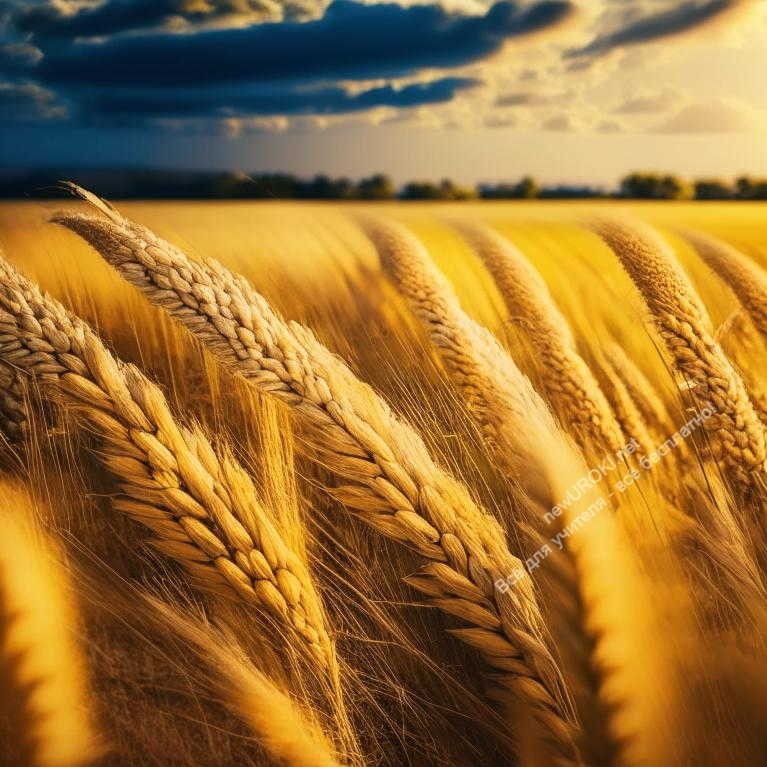 Закрепление знаний через дополнительные вопросы и упражнения.РефлексияБеседа с учащимися о том, что они узнали на уроке и чему научились. Получение обратной связи от учащихся о полезности и интересности урока.Домашнее заданиеЗадание на подготовку мини-проекта о значении географического положения России для различных сфер жизни страны.Дополнительные активности на уроке географии (оставшееся время урока)Игра «Страны и столицы»: учащиеся называют столицы стран и показывают их на физической карте мира.Обсуждение глобальных географических проблем, связанных с изменением климата или экологическими проблемами, и их влиянием на Россию.ПримечаниеЭтот подробный план конспекта урока географии поможет учителю вести урок и обеспечит понимание того, как организовать и структурировать материал в соответствии с ФГОС и целями урока. Обратите внимание, что данный конспект урокаможет быть адаптирован и доработан в соответствии с конкретными учебными программами, учебниками географии и требованиями ФГОС.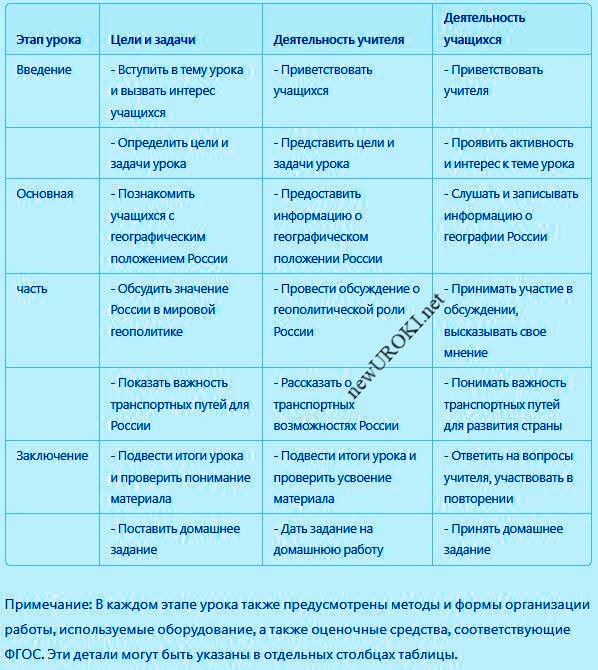 Технологическая карта урока географии по теме: «Наша Родина Россия на карте мира»Технологическая карта урокаСтихотворение на урок географии по теме: «Наша Родина Россия на карте мира»Верона Шумилова https://stihi.ru/2023/07/01/3763Моя страна — Россия!Страна моя! Страна моя, Россия! Как трудно жить Тебе среди враговПод серым небом… Почему не синим? Как трудно быть среди враждебных слов!Но Ты живёшь! Ты есть! Ты есть и будешь Великой и непобедимой, как была.Ты честь и славу среди зла добудешь,- И сгинет столь бесчестная молва.Воспрянешь! Будешь лучшею Державой! Ты будешь самой лучшей среди всех: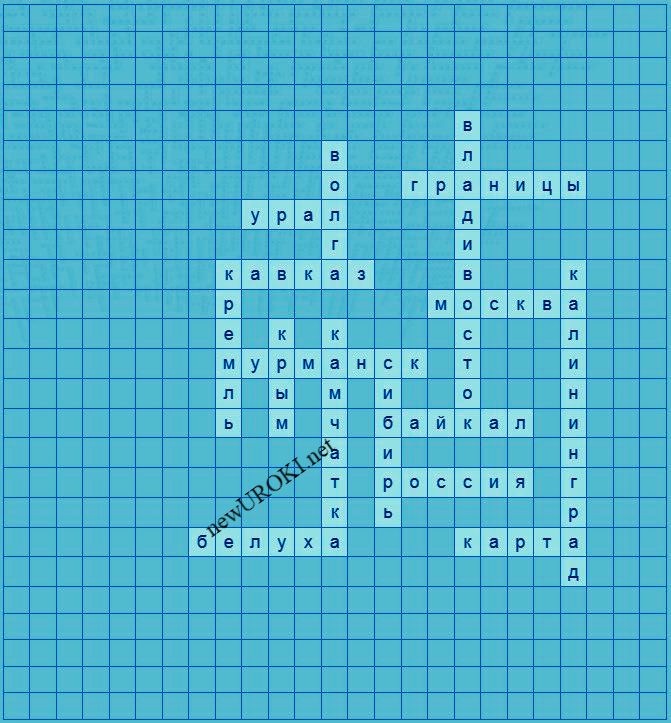 Вернёшь своё достоинство и славу,- И будет всем на зависть твой успех.Крепись, Страна родная! Мы — с Тобою! Гордимся мы великой и родной!Гордимся мы российскою судьбою — Одной на всей Планете! Лишь одной!Крепись, Россия!..Кроссворд на урок географии по теме:«Наша Родина на карте мира. Россия на карте мира»Кроссворд на урок географииВопросы к словам для кроссворда:Крупнейшая страна в мире (Россия)Инструмент, на котором изображается географическое расположение (Карта)Линии, определяющие территорию страны (Границы)Крупный регион, расположенный на востоке России (Сибирь)Горная система, разделяющая Европу и Азию (Урал)Горный регион на юге России (Кавказ)Крупнейшее озеро в России и самое глубокое в мире (Байкал)Исторический центр Москвы (Кремль)Длиннейшая река в Европе (Волга)Столица России (Москва)Город на северо-западе России, известный своими северными сияниями (Мурманск)Важный портовый город на Дальнем Востоке (Владивосток)Российская территория, находящаяся между ЕС и Балтийским морем (Калининград)Полуостров на Дальнем Востоке, известный своей природной красотой (Камчатка)Полуостров, присоединенный к России в 2014 году (Крым)Высочайшая гора в России (Белуха)Скачать бесплатно кроссворд в формате WORDТесты на урок географии по теме: «Наша Родина Россия на карте мира»Какая страна является самой большой по территории?СШАКитайРоссияОтвет: c) РоссияКак называется горная система, разделяющая Европу и Азию?АльпыГималаиУралОтвет: c) УралКакое озеро является самым глубоким в России и в мире?БайкалКаспийское мореЧудское озероОтвет: a) БайкалКак называется столица России?Санкт-ПетербургМоскваКазаньОтвет: b) МоскваКакой город является вторым по величине в России?ЕкатеринбургНовосибирскСанкт-ПетербургОтвет: c) Санкт-ПетербургВ каком регионе России расположена Камчатка?СибирьДальний ВостокУралОтвет: b) Дальний ВостокКакой полуостров был присоединен к России в 2014 году?КрымКамчаткаКуршская косаОтвет: a) КрымКакая река является самой длинной в Европе?НилДнепрВолгаОтвет: c) ВолгаКак называется гора, являющаяся самой высокой в России?ЭльбрусКазбекБелухаОтвет: c) БелухаКакой город находится на Дальнем Востоке России и является важным портом?ВладивостокКалининградНовосибирскОтвет: a) ВладивостокЗагадки на урок географии по теме:«Наша Родина Россия на карте мира»Я являюсь самым крупным озером в России, мои воды глубоки и чисты. Меня называют «жемчужиной Сибири». Кто я? (Озеро Байкал)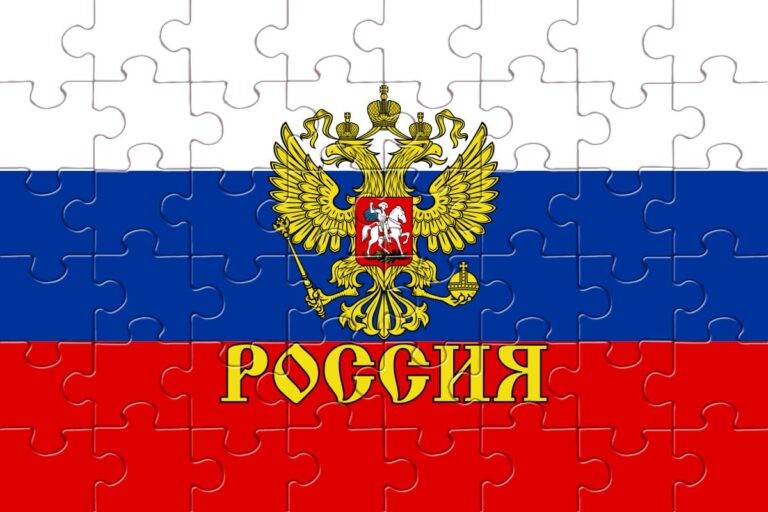 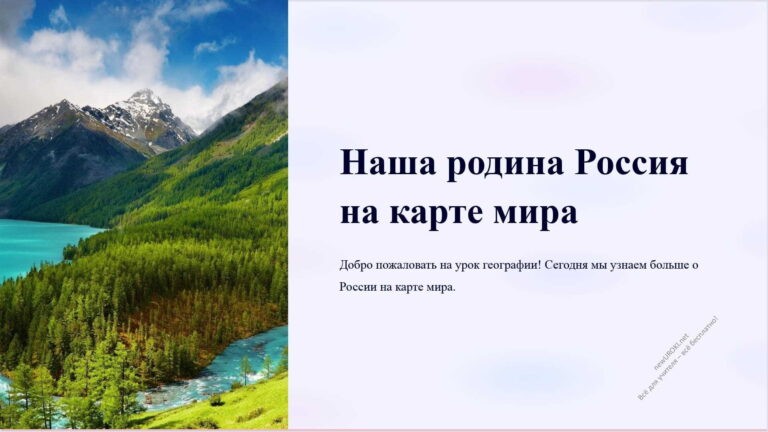 Я расположен на западе России и являюсь единственным российским городом, расположенным на двух континентах. Меня называют «Северной Венецией». Кто я? (Санкт-Петербург)Я являюсь самой высокой горой России и одной из самых высоких гор мира. Меня называют «крышей Европы». Кто я? (гора Эльбрус)Я являюсь крупнейшим полуостровом России и расположен в Черном море. Мои песчаные пляжи привлекают множество туристов. Кто я? (Крым)Я являюсь самой длинной рекой в России и в Европе. Мое протяжение составляет около 3,500 километров. Кто я? (река Волга)Пазлы для урока географии по теме:«Наша Родина на карте мира. Россия на карте мира»Пазлы на урок географииПрезентация на урок географии по теме: «Наша Родина Россия на карте мира»Презентация на урок географииСкачать бесплатно презентацию по географии по теме: «Наша Родина Россия на карте мира» в формате PowerPoint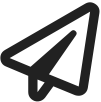 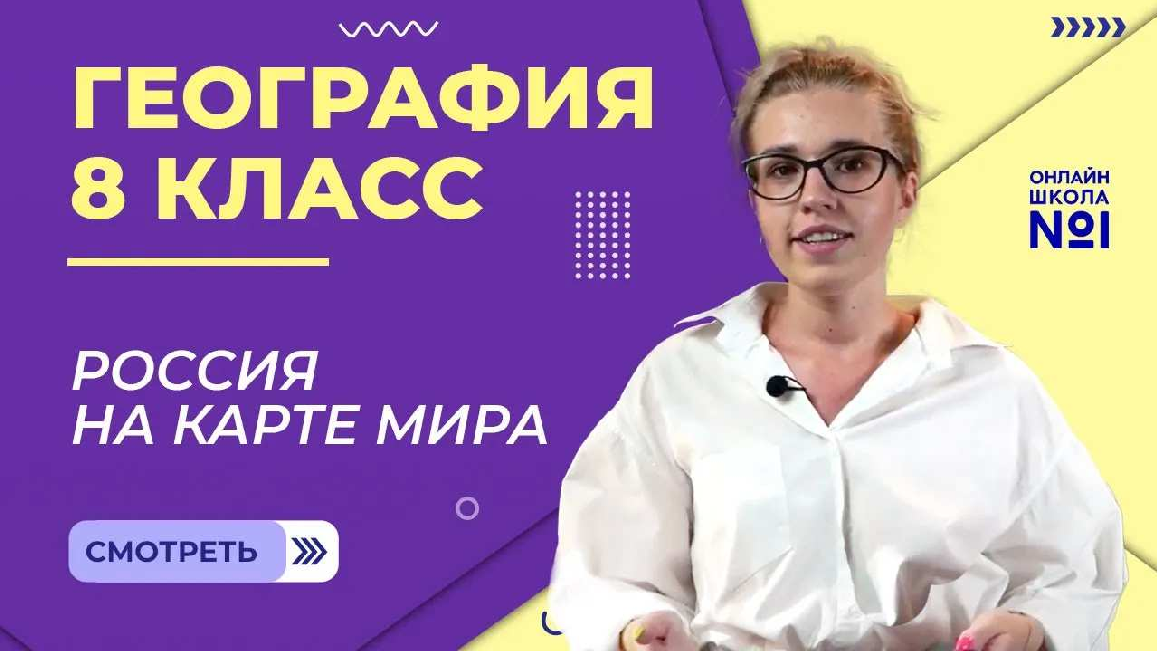 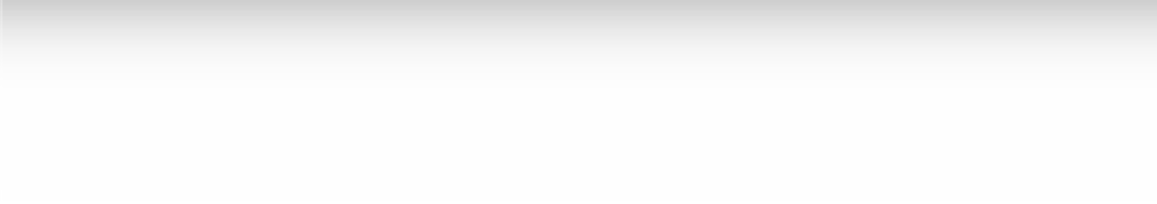 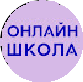 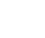 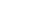 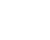 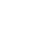 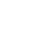 Смотреть видео по теме конспекта урокана карте мира.	… Слова ассоциации (тезаурус) к уроку: величие, государство, большая страна, Красная площадь, наука, предмет, учебник«Как вы будете изучать географию в 7 классе?» — конспект урокагеографии 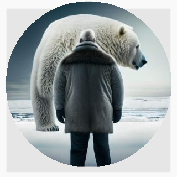 «Как вы будете изучать географию в 7 клас е?» —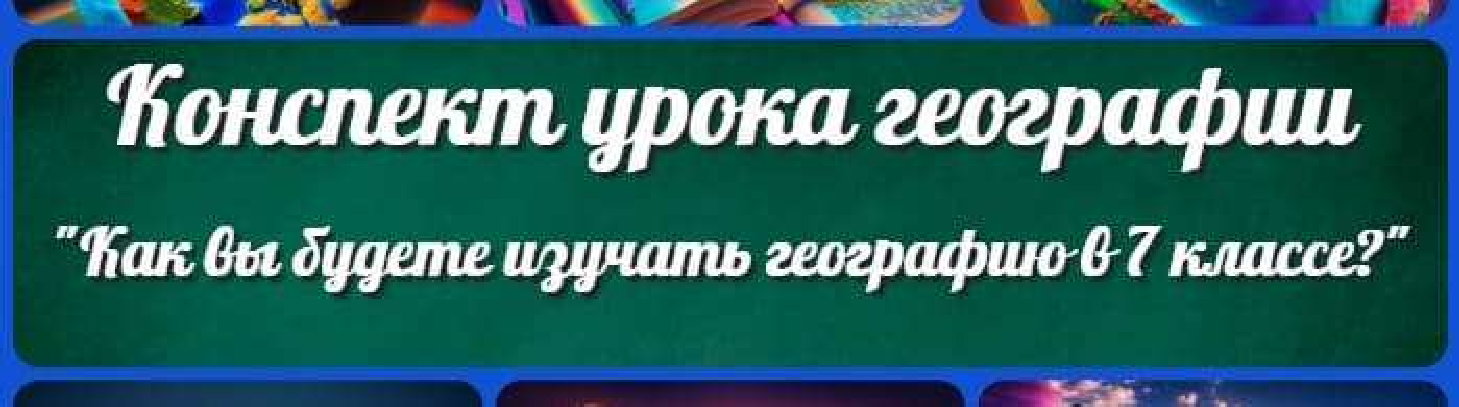 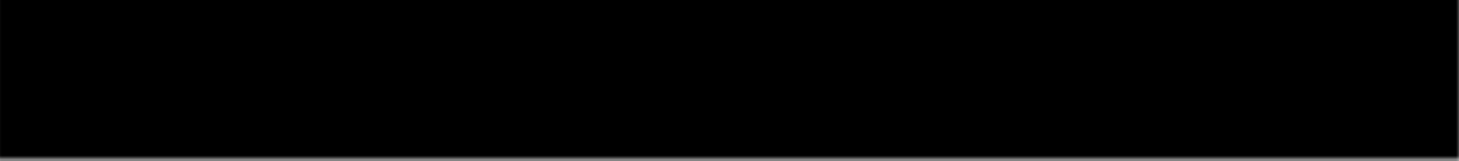 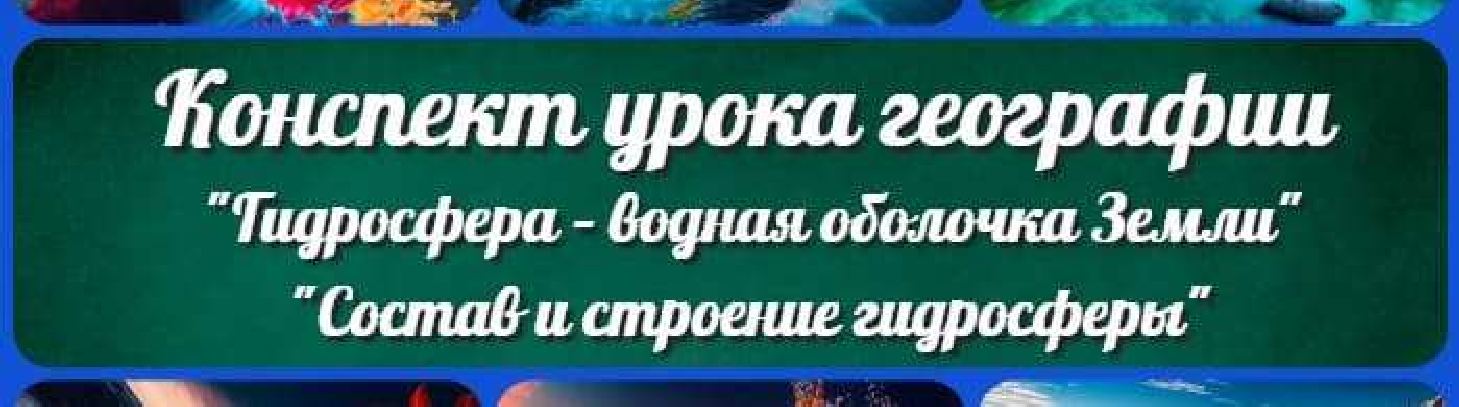 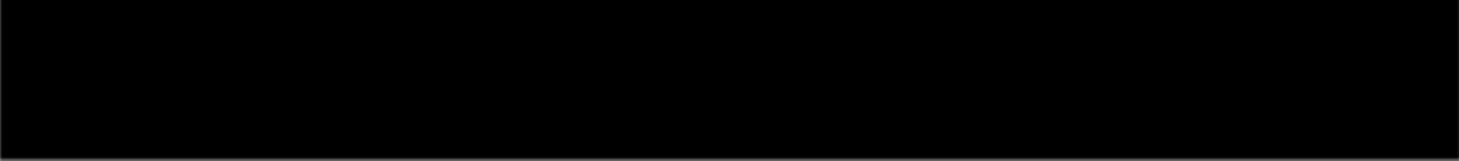 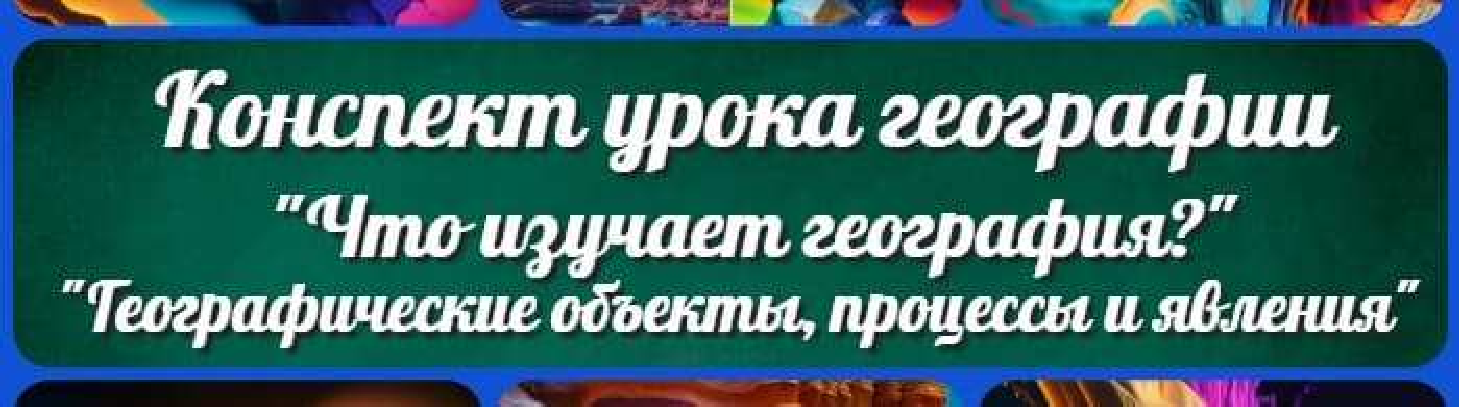 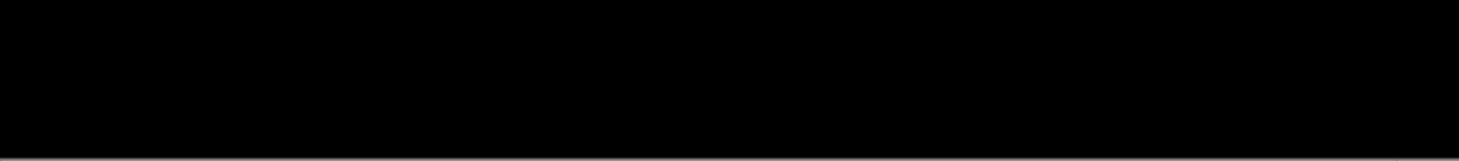 конспект урока географииГидросфера – водная оболочка Земли. Состав и строение гидросферы — конспект урока географииЧто изучает география? Географические объекты, процес ы и явления — конспект урока географииКОНСПЕКТЫ УРОКОВКонспекты уроков для учителя АлгебраАнглийский язык Астрономия Библиотека БиологияГеография 5 класскласскласс ГеометрияДиректору и завучу школыИЗОИнформатика ИсторияКлассный руководитель МатематикаМузыка Начальная школа ОБЖОбществознаниеПраво Психология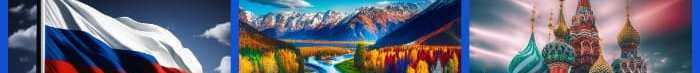 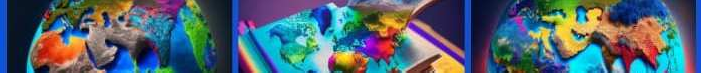 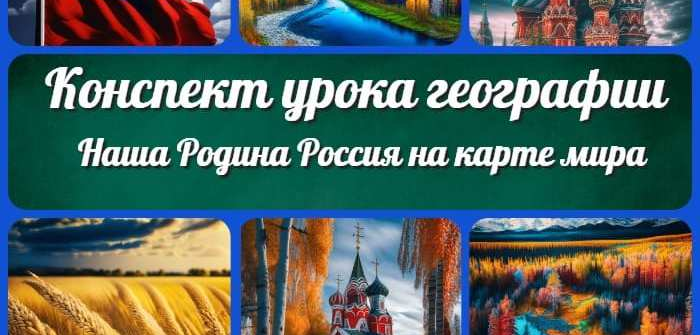 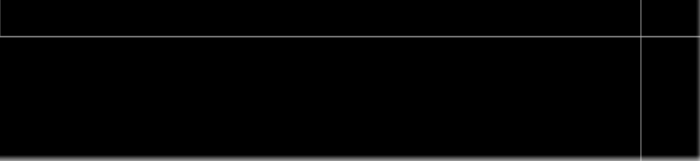 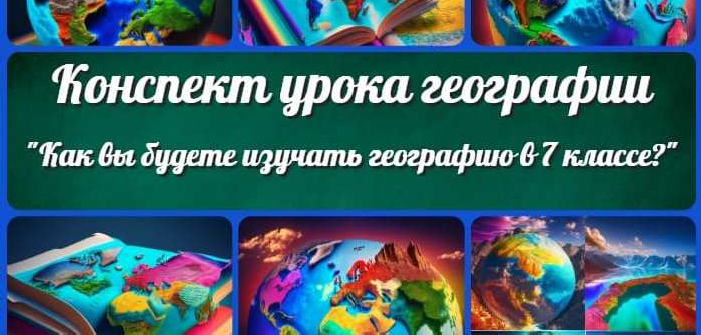 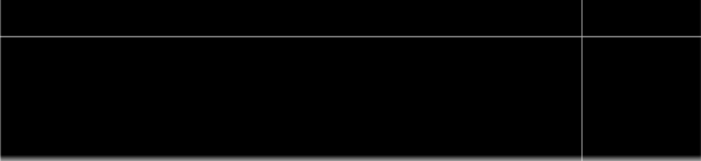 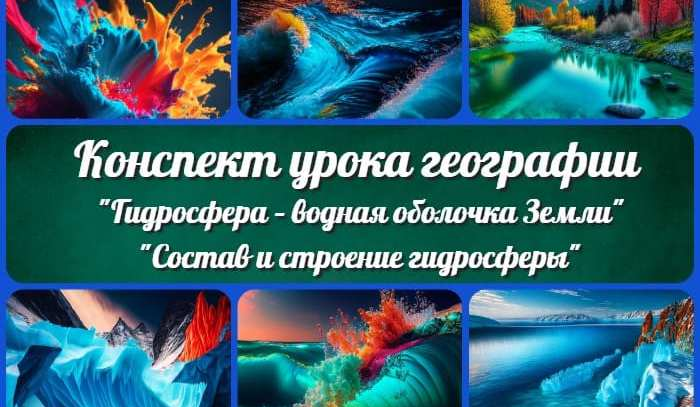 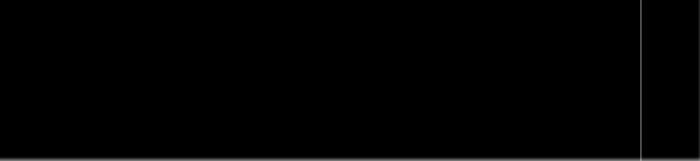 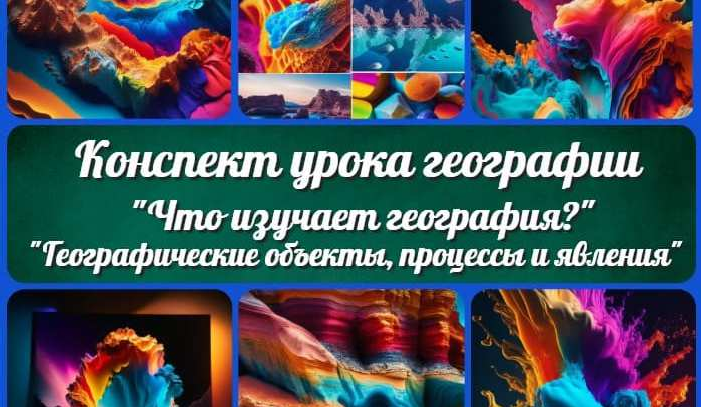 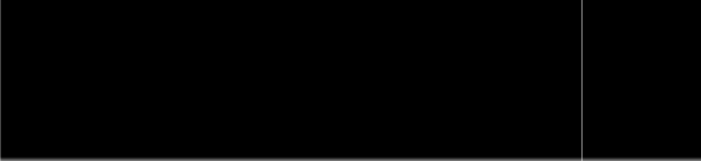 Новые УРОКИНовый сайт от проекта UROKI.NET. Конспекты уроков, классные часы, сценарии школьных праздников. Всё для учителя - всё бесплатно!Главная	Политика конфиденциальности	Условия использования материалов сайтаДобро пожаловать на сайт "Новые уроки", специально созданный для вас, уважаемые учителя, преподаватели, классные руководители, завучи и директора школ! Вы наверняка знаете и помните наш очень популярный сайт УРОКИ.НЕТ - самый первый образовательный сайт РУНЕТА для учителей школ. Но он технически и морально устарел. Поэтому и было принято решение о создании нового проекта "Новые уроки" - newUROKI.net. Добро пожаловать! Мы понимаем, что ваша работа требует множество труда, времени и творческого подхода. Именно поэтому мы собрали все необходимое в одном месте, чтобы облегчить вам задачу создания уроков, планирования и организации классных мероприятий и праздников. На нашем сайте вы найдете огромную базу авторских конспектов уроков, разработанных опытными педагогами. Вы сможете использовать их в качестве основы для своих уроков, а также адаптировать и модифицировать под свои потребности. Наша коллекция сценариев школьных праздников позволит вам создать незабываемые мероприятия для своих учеников. Разнообразие идей, подробные инструкции и творческие подсказки помогут классным руководителям организовать классные часы, родительские собрания которые запомнятся всем на долгие годы. Помимо этого, мы предлагаем вам разработки уроков, которые соответствуют современным требованиям